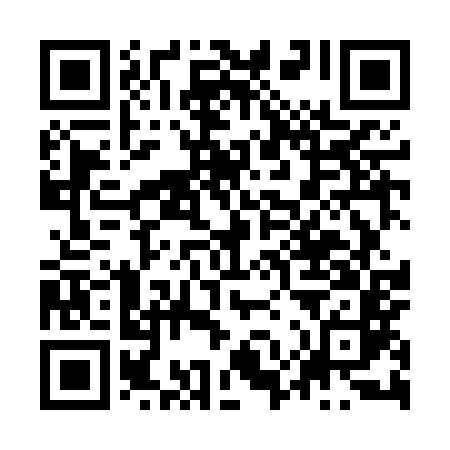 Ramadan times for Moszczona Panska, PolandMon 11 Mar 2024 - Wed 10 Apr 2024High Latitude Method: Angle Based RulePrayer Calculation Method: Muslim World LeagueAsar Calculation Method: HanafiPrayer times provided by https://www.salahtimes.comDateDayFajrSuhurSunriseDhuhrAsrIftarMaghribIsha11Mon3:573:575:5111:383:295:265:267:1312Tue3:543:545:4911:383:315:285:287:1513Wed3:523:525:4611:373:325:295:297:1714Thu3:493:495:4411:373:345:315:317:1915Fri3:473:475:4211:373:355:335:337:2116Sat3:443:445:3911:363:375:355:357:2317Sun3:413:415:3711:363:385:375:377:2518Mon3:393:395:3411:363:395:385:387:2719Tue3:363:365:3211:363:415:405:407:2920Wed3:333:335:3011:353:425:425:427:3121Thu3:313:315:2711:353:445:445:447:3322Fri3:283:285:2511:353:455:455:457:3523Sat3:253:255:2311:343:465:475:477:3724Sun3:233:235:2011:343:485:495:497:4025Mon3:203:205:1811:343:495:515:517:4226Tue3:173:175:1611:343:505:525:527:4427Wed3:143:145:1311:333:525:545:547:4628Thu3:113:115:1111:333:535:565:567:4829Fri3:083:085:0911:333:545:585:587:5030Sat3:063:065:0611:323:565:595:597:5331Sun4:034:036:0412:324:577:017:018:551Mon4:004:006:0212:324:587:037:038:572Tue3:573:575:5912:315:007:057:058:593Wed3:543:545:5712:315:017:067:069:024Thu3:513:515:5512:315:027:087:089:045Fri3:483:485:5212:315:037:107:109:076Sat3:453:455:5012:305:057:127:129:097Sun3:423:425:4812:305:067:137:139:118Mon3:393:395:4512:305:077:157:159:149Tue3:363:365:4312:295:087:177:179:1610Wed3:323:325:4112:295:107:197:199:19